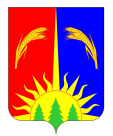 АДМИНИСТРАЦИЯ ЮРЛИНСКОГО МУНИЦИПАЛЬНОГО РАЙОНАПОСТАНОВЛЕНИЕот__________						                                         №В целях реализации Указа Президента Российской Федерации от 07 мая 2012г. № 597 «О мерах по реализации государственной социальной политики», Указа губернатора Пермского края от 19.02.2014 №16 «О порядке образования общественных советов при исполнительных органах государственной власти Пермского края», Постановления Администрации Юрлинского муниципального района «Об утверждении плана мероприятий (дорожная карта) «Изменения в отраслях социальной сферы, направленные на повышение эффективности сферы культуры в Юрлинском муниципальном районе  Пермского края», от 15.05.2014г № 340; Постановления Администрации Юрлинского муниципального района «Об утверждении Положения об Общественном совете по проведению независимой оценки качества услуг,оказываемых учреждениями культуры Юрлинского муниципального района» №774 от 14.11.2014г, Администрация Юрлинского муниципального района ПОСТАНОВЛЯЕТ:1.Утвердить состав Общественного совета по проведению независимой оценки качества услуг, оказываемых учреждениями культуры Юрлинского муниципального района (Приложение № 1).Настоящее Постановление вступает в силу со дня его официального  опубликования в информационном бюллетене  «Вестник Юрлы».Контроль за исполнением настоящего постановления возложить на первого заместителя главы администрации района по развитию человеческого потенциала А.Н.Жаровина.Глава района -Глава администрации Юрлинского  района 		                     Т.М.МоисееваПриложение № 1СОСТАВ Общественного совета по проведению независимой оценки качества услуг, оказываемых учреждениями культуры Юрлинского муниципального районаЖаровин Анатолий Николаевич – председатель Общественного совета, заместитель главы администрации района по социальному развитию.Радостева Евдокия Николаевна – член Общественного совета, председатель Районного совета ветеранов Юрлинского района.Ершова Марина Михайловна – член Общественного совета, председатель Молодежного парламента Юрлинского муниципального района.Бусова Зинаида Прокопьевна – член Общественного совета, председатель Союза пенсионеров Юрлинского муниципального района.Овчинников Алексей Дмитриевич – член Общественного совета, член Совета общества слепых Юрлинского муниципального района.ЛИСТ СОГЛАСОВАНИЯк проекту Постановления об утверждению  СОСТАВА Общественного совета по проведению независимой оценки качества услуг, оказываемых учреждениями культуры Юрлинского муниципального районаГотовил:СОГЛАСОВАНО:Об утверждении Состава Общественного совета по проведению независимой оценки качества услуг, оказываемых учреждениями культуры Юрлинского муниципального районаДолжностьФ.И.О.Начальник Управления культуры, молодежной политики и спорта администрации Юрлинского муниципального района Л.А. ЧеклецоваЗам. главы администрации района, структурное подразделение администрации районаПодпись руководителяРасшифровка подписиЗав. юридическим отделомА.В. ОтеговЗам. главы администрации А.Н. Жаровин